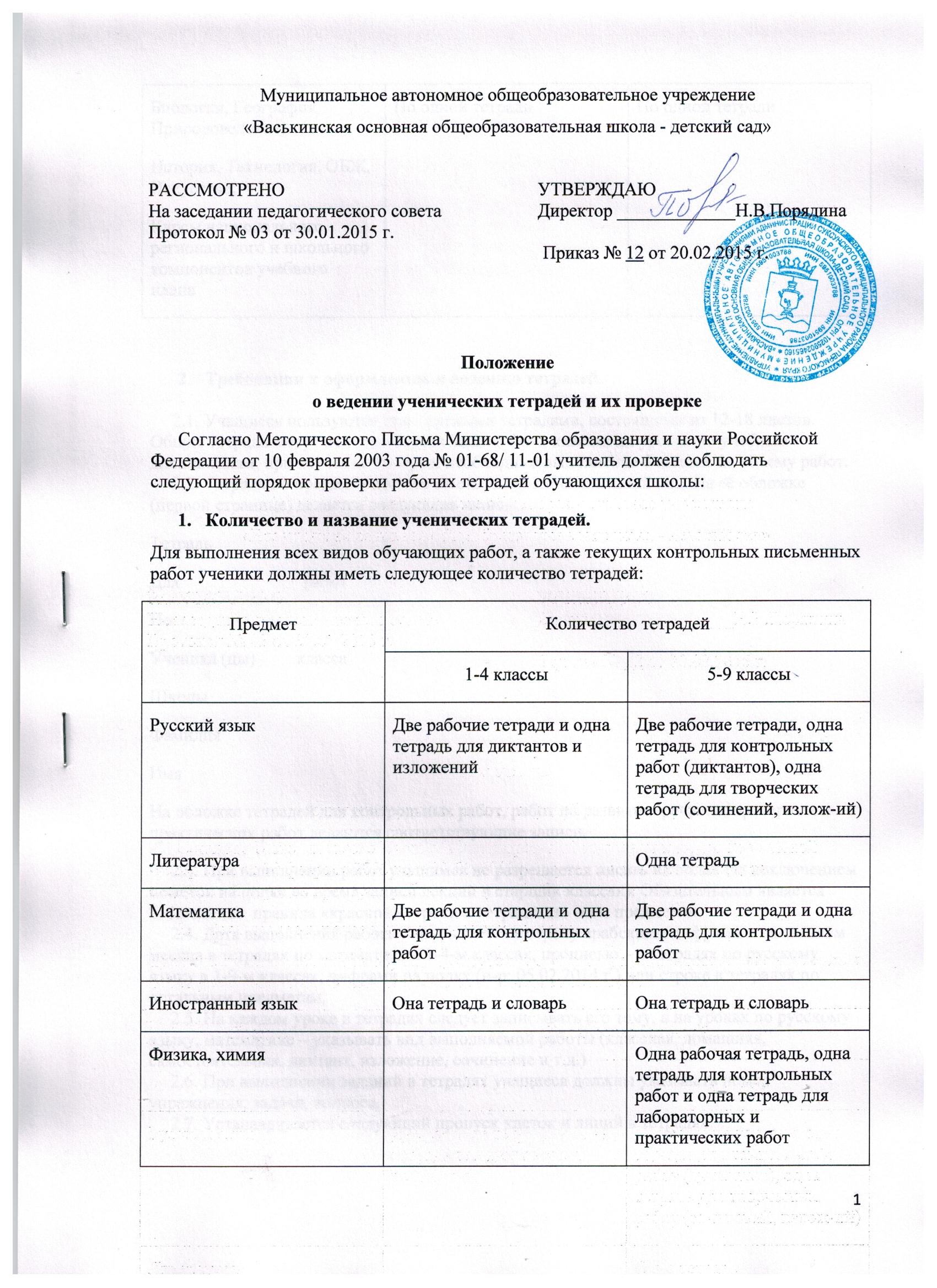 Согласно Методического Письма Министерства образования и науки Российской Федерации от 10 февраля 2003 года № 01-68/ 11-01 учитель должен соблюдать следующий порядок проверки рабочих тетрадей обучающихся школы:Количество и название ученических тетрадей.Для выполнения всех видов обучающих работ, а также текущих контрольных письменных работ ученики должны иметь следующее количество тетрадей:Требования к оформлению и ведению тетрадей.Учащиеся пользуются стандартными тетрадями, состоящими из 12-18 листов. Общие тетради могут использоваться лишь в 8-9-х классах на уроках по учебным дисциплинам, при изучении которых необходимо выполнение больших по объему работ.Тетрадь по предмету должна иметь аккуратный внешний вид. На её обложке (первой странице) делается следующая запись:ТетрадьДля                           работПоУченика (цы)         классаШколы ФамилияИмяНа обложке тетрадей для контрольных работ, работ по развитию речи, лабораторных и практических работ делаются соответствующие записи.При выполнении работ учащимся не разрешается писать на полях (за исключением пометок на полях во время записи лекций в старших классах). Обязательным является соблюдение  правила «красной» строки в тетрадях по всем предметам.Дата выполнения работы записывается в строку арабскими цифрами и  названием месяца в тетрадях по математике в 1-4-м классах, прописью – в тетрадях по русскому языку в 1-9-м классах, цифрами на полях (н-р: 05.02.2014 г.) или строке в тетрадях по остальным предметам.На каждом уроке в тетрадях следует записывать его тему, а на уроках по русскому языку, математике – указывать вид выполняемой работы (классная, домашняя, самостоятельная, диктант, изложение, сочинение и т.д.)При выполнении заданий в тетрадях учащиеся должны указывать номер упражнения, задачи, вопроса.Устанавливается следующий пропуск клеток и линий в тетрадях:по математике (алгебре, геометрии) – начинать писать с самой верхней полной клетки, между разными заданиями пропускать 2 клетки, между домашней и классной – 4 клетки, между датой и заголовком работы – 2 клетки;по русскому языку – линии внутри одной работы не пропускаются, между домашней и классной работой оставляют 2 линии.текст каждой новой работы начинается с «красной» строки на той же странице тетради, на которой написаны дата и  наименование работы.Итоговые контрольные по русскому языку и математике выполняются в специальных тетрадях, предназначенных для этого вида работ. Поэтому слова «контрольная работа» не пишутся: в тетрадях по русскому языку записывается только вид работы (например, диктант) Тоже относится и к обозначению кратковременных работ, выполняемых в общих тетрадях.Учащиеся ведут записи в тетрадях синей или фиолетовой пастой. Черная или зеленая пасты, карандаш могут быть использованы при подчеркивании, составлении графиков и т.д. Учащимся запрещается писать в тетрадях красной пастой.3.  Порядок проверки письменных работ учащихся3.1. Устанавливается следующий порядок проверки письменных работ учащихся (см. табл. 1)Таблица 13.2. В проверяемых работах по русскому языку и математике  в  учитель исправляет все допущенные ошибки. Руководствуясь следующим правилом:зачеркивая орфографическую ошибку, цифру, математический знак, подписывает вверху букву или нужную цифру, знак; пунктуационный ненужный знак зачеркивается, необходимый пишется красной пастой;при проверке тетрадей по русскому языку учитель обозначает ошибку определенным знаком (для удобства подсчета ошибок и классификации), при проверке изложений и сочинений, кроме орфографических и пунктуационных, отмечаются фактические, логические и речевые, грамматические  ошибки. (I  - орфографическая ошибка,  V – пунктуационная ошибка, Р – речевая ошибка, Ф – фактическая, Г – грамматическая);3.3.  Часть слова, слово, предложение  зачеркивается  тонкой горизонтальной линией, вместо зачеркнутого надписываются  нужные буквы, слова, предложения; неверные написания в скобки не заключаются.3.4. При проверке тетрадей в 9 классе целесообразно, чтобы учитель только подчеркивал допущенную ошибку и отмечал на полях количество ошибок.3.5. Проверенные контрольные работы (диктанты, изложения) должны быть возвращены учителем к следующему уроку по данному предмету; сочинения – через урок в 5-9-х классах.3.7. Проводить работу над ошибками после проведения любых видов работы.3.8. Все контрольные работы обязательно оцениваются учителем с занесением оценок в классный журнал.3.9. Самостоятельные обучающие письменные работы также оцениваются. Оценки в журнал за эти работы могут быть выставлены по усмотрению учителя.3.10. Классные и домашние работы  по русскому языку и математике оцениваются; оценки в журнал могут быть выставлены за наиболее значимые работы по усмотрению учителя.3.11. При оценке письменных работ  учащихся учителя руководствуются соответствующими нормами  оценки знаний, умений  и навыков  школьников.ПредметКоличество тетрадейКоличество тетрадейПредмет1-4 классы5-9 классыРусский языкДве рабочие тетради и одна тетрадь для диктантов и изложенийДве рабочие тетради, одна тетрадь для контрольных работ (диктантов), одна тетрадь для творческих работ (сочинений, излож-ий)ЛитератураОдна тетрадьМатематикаДве рабочие тетради и одна тетрадь для контрольных работДве рабочие тетради и одна тетрадь для контрольных работИностранный языкОна тетрадь и словарьОна тетрадь и словарьФизика, химияОдна рабочая тетрадь, одна тетрадь для контрольных работ и одна тетрадь для лабораторных и практических работБиология, География, Природоведение,История, Технология, ОБЖ, Искусство,Курсы национального регионального и школьного компонентов учебного планаПо одной тетрадиПо одной тетрадиПредметы/классы1-5678-9Математика Русский языкПосле каждого урокаВ первом полугодии – после каждого урока. Во втором полугодии – два раза в неделюДва раза в неделюОдин раз в неделюИностранный языкПосле каждого урокаДва раза в неделюЗначимые классные и домашние работы, но не реже одного раза в неделюОдин раз в две недели